RaportTygodniowyo sytuacji narynkach finansowychRynek walutowyRynek akcjiPoniedziałek, 15 czerwca 2015 rokuKurs USD/PLN – perspektywa długoterminowa, kurs z 12 czerwca 2015 roku = 3,6770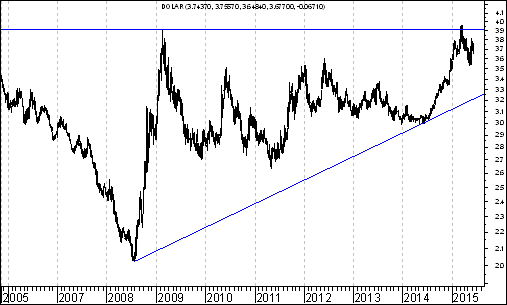 Kurs spadł poniżej bardzo ważnego oporu na poziomie 3,9130 zł. z lutego 2009 roku. W tej sytuacji można oczekiwać rozpoczęcia się fali spadków w kierunku linii trendu wzrostowego poprowadzonej przez dołki z lipca 2008 roku oraz czerwca 2014 roku, która aktualnie przebiega na poziomie 3,10. Kurs EUR/PLN – perspektywa długoterminowa, kurs z 12 czerwca 2015 roku = 4,1381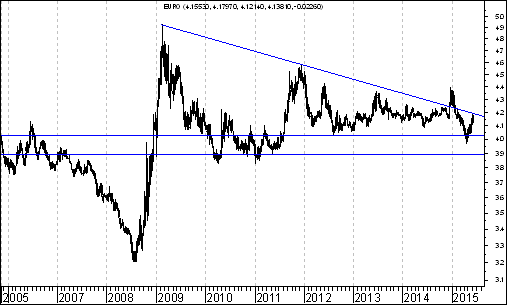 Aktywność strony podażowej doprowadziła do przebicia od góry spadkowej linii trendu poprowadzonej przez szczyty z lutego 2009 roku oraz grudnia 2011 roku. Bardzo ważnym poziomem oporu był poziom 4,3668 (szczyt z czerwca 2013 roku). Po dojściu do tego oporu rozpoczęła się fala spadków. Najbliższym ważnym wsparciem jest poziom 3,8932 zł (dołek z maja 2011 roku). WIG 20 - gdzie jest wsparcie ?W poprzednim tygodniu WIG 20 stracił minimalnie na wartości. Jedną z przyczyn spadków tego indeksu były spadki cen surowców odnotowane w dniach: 11 oraz 12 czerwca. Spadły miedzy innymi ceny kontraktów terminowych na miedź. Spadki na rynków cen surowców (a precyzyjniej mówiąc cen kontraktów terminowych na surowce) są zazwyczaj negatywnie przyjmowana na wschodzących rynkach akcji. Warto przypomnieć wykres cen kontraktów terminowych na miedź. Obecnie (czyli według stanu na 12 czerwca 2015 roku) można powiedzieć, że potencjał spadkowy wynikający z niewypełnionej formacji nietypowego podwójnego szczytu wynosi 11,6 %. MIEDŹ 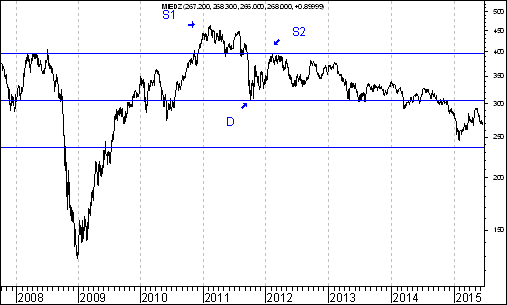 Gdzie można zaobserwować wsparcie na wykresie indeksu WIG 20 ?. To oczywiście jest kwestią dyskusyjną. Generalnie jednak można powiedzieć, że można je wyznaczyć na poziomie lekko wzrostowej linii trendu poprowadzonej przez dołki z czerwca 2012 roku oraz stycznia 2015 roku. Aktualnie linia ta przebiega na poziomie 2 280 punktów. WIG20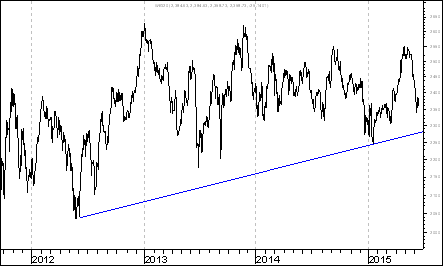 ,,Spółka atrakcyjna fundamentalnie” 22 lutego 2015 roku opublikowałem tekst zatytułowany ,,Co to właściwie znaczy, że spółka jest ,,atrakcyjna fundamentalnie ?”. W tekście tym opublikowałem listę 6 spółek, które z punktu widzenie stosowanej przeze mnie metody można uznać za właśnie ,,atrakcyjne fundamentalnie”. http://analizy-rynkowe.pl/znaczy-wlasciwie-znaczy-spolka-atrakcyjna-fundamentalnie-proba-refleksji/Były to wyłącznie takie spółki, które znalazły się do momentu owej publikacji w rubryce ,,Wykres do przemyślenia” a zarazem (!) spełniały pewne, opisane we wspomnianym opracowaniu 3 kryteria fundamentalne. Były to Atrem Muza Netmedia Procad Relpol Tesgas Jedno ze zdań tego opracowania brzmi ,,Przyznam, że jestem ciekaw, jak zachowają się akcje wyżej wymienionych spółek na przestrzeni najbliższych 12 miesięcy…” Dlaczego zachęcam do lektury tego akurat tekstu ? Otóż wyrażam w nim swe poglądy na temat tego właśnie, czym jest ,,spółka atrakcyjna fundamentalnie”. Nie zawsze są to poglądy zgodne z powszechnym sposobem myślenia…. Postanowiłem sprawdzić jak zachowywały się kursy akcji 6 wyżej wymienionych spółek od dnia 20 lutego 2015 roku (czyli dnia sesyjnego bezpośrednio poprzedzającego dzień publikacji tego opracowania) do dnia 12 czerwca 2015 roku.Wykres do przemyślenia – refleksje W pierwszym numerze ,,Raportu Tygodniowego” z 8 września 2014 roku pojawiły się wykresy akcji czterech spółek. Były to wykresy akcji następujących spółek: ImmobileLenaNetmedia RafakoKryterium pojawienia się wykresu akcji danej spółki w tej rubryce jest wybicie z formacji podwójnego dna. Na str. 6-10 przedstawiam listę 26 spółek wpisanych do rubryki ,,Wykres do przemyślenia”. Osoby znającą tą listę mogą listę tą pominąć i od razu przejść na stronę 9.Tabela: Procentowa zmiana cen akcji czterech spółek, których akcje zostały wymienione w pierwszym numerze ,,Raportu Tygodniowego” z 8 września 2014 roku w rubryce ,,Wykres do przemyślenia” w okresie od 5 września do 12 czerwca 2015 roku oraz procentowa zmiana indeksu WIG 20 w tym okresie. Tabela: Procentowa zmiana ceny akcji spółki, której akcje zostały wymienione w drugim numerze ,,Raportu Tygodniowego” z 15 września 2014 roku w rubryce ,,Wykres do przemyślenia” w okresie od 12 września do 12 czerwca 2015 roku oraz procentowa zmiana indeksu WIG 20 w tym okresie. Tabela: Procentowa zmiana ceny akcji spółki, której akcje zostały umieszczone 16 września na stronie internetowej www.analizy-rynkowe.pl w rubryce  ,,Wykres do przemyślenia” w okresie od 15 września do 12 czerwca 2015 roku oraz procentowa zmiana indeksu WIG 20 w tym okresie. Tabela: Procentowa zmiana ceny akcji spółki, której akcje zostały wymienione w trzecim numerze ,,Raportu Tygodniowego” z 22 września 2014 roku w rubryce ,,Wykres do przemyślenia” w okresie od 19 września do 12 czerwca 2015 roku oraz procentowa zmiana indeksu WIG 20 w tym okresie. Tabela: Procentowa zmiana ceny akcji spółki, której akcje zostały umieszczone 25 września na stronie internetowej www.analizy-rynkowe.pl w rubryce  ,,Wykres do przemyślenia” w okresie od 24 września do 12 czerwca 12 roku oraz procentowa zmiana indeksu WIG 20 w tym okresie. Tabela: Procentowa zmiana cen akcji trzech spółek, których akcje zostały wymienione w czwartym numerze ,,Raportu Tygodniowego” z 29 września 2014 roku w rubryce ,,Wykres do przemyślenia” w okresie od 30 września do 12 czerwca 2015 roku oraz procentowa zmiana indeksu WIG 20 w tym okresie. Tabela: Procentowa zmiana ceny akcji spółki, której akcje zostały wymienione w piątym numerze ,,Raportu Tygodniowego” z 6 października 2014 roku w rubryce ,,Wykres do przemyślenia” w okresie od 3 października do 12 czerwca 2015 roku oraz procentowa zmiana indeksu WIG 20 w tym okresie. Tabela: Procentowa zmiana ceny akcji spółki, której akcje zostały wymienione w szóstym numerze ,,Raportu Tygodniowego” z 20 października 2014 roku w rubryce ,,Wykres do przemyślenia” w okresie od 17 września 12 czerwca 2015 roku oraz procentowa zmiana indeksu WIG 20 w tym okresie. Tabela: Procentowa zmiana ceny akcji spółki, której akcje zostały umieszczone 22 października na stronie internetowej www.analizy-rynkowe.pl w rubryce  ,,Wykres do przemyślenia” w okresie od 21 października do 12 czerwca 2015 roku oraz procentowa zmiana indeksu WIG 20 w tym okresie. Tabela: Procentowa zmiana ceny akcji spółki, której akcje zostały wymienione w siódmym numerze ,,Raportu Tygodniowego” z 27 października 2014 roku w rubryce ,,Wykres do przemyślenia” w okresie od 24 października 2014 roku 12 czerwca 2015 roku oraz procentowa zmiana indeksu WIG 20 w tym okresie. Tabela: Procentowa zmiana ceny akcji spółki, której akcje zostały wymienione w numerze ,,Raportu Tygodniowego” z 3 listopada 2014 roku w rubryce ,,Wykres do przemyślenia” w okresie od 31 października 2014 roku do 12 czerwca 2015 roku oraz procentowa zmiana indeksu WIG 20 w tym okresie. Tabela: Procentowa zmiana ceny akcji spółki, której akcje zostały wymienione w numerze ,,Raportu Tygodniowego” z 1 grudnia 2014 roku w rubryce ,,Wykres do przemyślenia” w okresie od 28 listopada 2014 roku do 12 czerwca 2015 roku oraz procentowa zmiana indeksu WIG 20 w tym okresie. Tabela: Procentowa zmiana ceny akcji spółki, której akcje zostały umieszczone 2 grudnia na stronie internetowej www.analizy-rynkowe.pl w rubryce  ,,Wykres do przemyślenia” w okresie od 1 grudnia 2014 roku do 12 czerwca 2015 roku oraz procentowa zmiana indeksu WIG 20 w tym okresie. Tabela: Procentowa zmiana ceny akcji spółki, której akcje zostały wymienione w numerze ,,Raportu Tygodniowego” z 15 grudnia 2014 roku w rubryce ,,Wykres do przemyślenia” w okresie od 12 grudnia 2014 roku do 12 czerwca 2015 roku oraz procentowa zmiana indeksu WIG 20 w tym okresie. Tabela: Procentowa zmiana ceny akcji spółki, której akcje zostały umieszczone 2 stycznia 2015 roku na  stronie internetowej www.analizy-rynkowe.pl w rubryce  ,,Wykres do przemyślenia” w okresie od 1 grudnia do 12 czerwca 2015 roku oraz procentowa zmiana indeksu WIG 20 w tym okresie. Tabela: Procentowa zmiana ceny akcji spółki, której akcje zostały umieszczone 12 stycznia 2015 roku na  stronie internetowej www.analizy-rynkowe.pl w rubryce  ,,Wykres do przemyślenia” w okresie od 9 stycznia do 12 czerwca 2015 roku oraz procentowa zmiana indeksu WIG 20 w tym okresie. Tabela: Procentowa zmiana ceny akcji spółki, której akcje zostały umieszczone 30 stycznia 2015 roku na  stronie internetowej www.analizy-rynkowe.pl w rubryce  ,,Wykres do przemyślenia” w okresie od 29 stycznia do 12 czerwca 2015 roku oraz procentowa zmiana indeksu WIG 20 w tym okresie. Tabela: Procentowa zmiana ceny akcji spółki, której akcje zostały umieszczone 10 lutego 2015 roku na  stronie internetowej www.analizy-rynkowe.pl w rubryce  ,,Wykres do przemyślenia” w okresie od 9 lutego do 12 czerwca 2015 roku oraz procentowa zmiana indeksu WIG 20 w tym okresie. Tabela: Procentowa zmiana ceny akcji spółki, której akcje zostały umieszczone 3 marca 2015 roku na  stronie internetowej www.analizy-rynkowe.pl w rubryce  ,,Wykres do przemyślenia” w okresie od 2 marca do 12 czerwca 2015 roku 2015 roku oraz procentowa zmiana indeksu WIG 20 w tym okresie. Tabela: Procentowa zmiana ceny akcji spółki, której akcje zostały umieszczone 9 kwietnia 2015 roku na  stronie internetowej www.analizy-rynkowe.pl w rubryce  ,,Wykres do przemyślenia” w okresie od 8 do 12 czerwca 2015 roku oraz procentowa zmiana indeksu WIG 20 w tym okresie. Tabela: Procentowa zmiana ceny akcji spółki, której akcje zostały umieszczone 5 maja 2015 roku na  stronie internetowej www.analizy-rynkowe.pl w rubryce  ,,Wykres do przemyślenia” w okresie od 4 do 12 czerwca 2015 roku oraz procentowa zmiana indeksu WIG 20 w tym okresie. Warto zauważyć, że spośród 27 spółek, których akcje zakwalifikowane zostały do rubryki ,,Wykres do przemyślenia” (gdyż wybiły się już z formacji podwójnego dna) kursy akcji 20 spółek od momentu owego zakwalifikowania do tej rubryki do dnia 12 czerwca 2015 roku zachowywały się lepiej od indeksu WIG20 a 7 gorzej od indeksu WIG20. PorównanieWykres: Średnia procentowa zmiana kursu akcji spółki po wprowadzeniu jej do rubryki ,,Wykres do przemyślenia” w okresie 6 miesięcy po jej wprowadzeniu do tej rubryki wynosiła plus 22,6 % a średnia procentowa zmiana indeksu WIG20 wynosiła w tym okresie minus 2,8 % (obliczenia według stanu na 12 czerwca 2015 roku). Dane o procentowej zmianie kursu dla okresu 6-miesięcznego można było obliczyć dla akcji 18 spółek. Z powyższego porównania wynika, że wybicie kursu akcji spółki z formacji podwójnego dna będące niezbędnym kryterium kwalifikującym do wprowadzenie spółki do rubryki ,,Wykres do przemyślenia” sprzyja relatywnie mocnemu zachowaniu kursu akcji tej spółki w okresie pierwszych 6 miesięcy po wprowadzeniu spółki do tej rubryki.Wnioski końcoweKurs dolara amerykańskiego (w złotych) spadł poniżej bardzo ważnego oporu na poziomie 3,9130 zł. z lutego 2009 roku. W tej sytuacji można oczekiwać rozpoczęcia się fali spadków w kierunku linii trendu wzrostowego poprowadzonej przez dołki z lipca 2008 roku oraz czerwca 2014 roku, która aktualnie przebiega na poziomie 3,10. Osłabienie kursu dolara amerykańskiego (w złotych) może być związane z napływem kapitału zagranicznego na polski rynek akcji, czemu towarzyszyć może także osłabienie kursów innych walut zagranicznych (w tym jena japońskiego złotych). Mark Mobius, szef Templeton Emerging Markets Group powiedział niedawno: ,,nadszedł czas, aby inwestorzy zaczęli przenosić się z drogiego amerykańskiego rynku akcji na rynki akcji gospodarek wschodzących”W przypadku kursu euro (w złotych) bardzo ważnym poziomem oporu jest poziom 4,3668 (szczyt z czerwca 2013 roku). Po dojściu do tego oporu rozpoczęła się fala spadków w kierunku ważnego wsparcia, którym był dołek z 6 czerwca 2014 roku przebiegający na poziomie  4,092. Najbliższym ważnym wsparciem jest poziom 3,8932 zł (dołek z maja 2011 roku).Z fundamentalnego punktu widzenia przewidywane w 2015 roku wzrosty indeksów giełdowych opisujących sytuację na polskim rynku akcji mogą być przejawem dyskontowania przez uczestników polskiego rynku akcji ożywienia gospodarczego w Polsce, które (zgodnie z np. prognozami analityków NBP, Instytutu Badań nad Gospodarką Rynkową, czy też np. banku inwestycyjnego Morgan Stanley) powinno nastąpić w 2016 roku (kiedy to zdaniem, wyżej wymienionych analityków można oczekiwać, wedle wyżej wymienionych prognoz przyspieszenia realnego wzrostu PKB. Indeks WIG 20 w poprzednim tygodniu stracił na wartości. Realna perspektywa spadku cen kontraktów terminowych na miedź może przyczyniać się do pogłębiania się spadków indeksu WIG20. Gdzie można zaobserwować wsparcie na wykresie indeksu WIG 20 ?. To oczywiście jest kwestią dyskusyjną. Generalnie jednak można powiedzieć, że można je wyznaczyć na poziomie lekko wzrostowej linii trendu poprowadzonej przez dołki z czerwca 2012 roku oraz stycznia 2015 roku. Aktualnie linia ta przebiega na poziomie 2 280 punktów.Opracował: Sławomir Kłusek, 15 czerwca 2015 r.Powyższy raport stanowi wyłącznie wyraz osobistych opinii autora. Treści zawarte na stronie internetowej www.analizy-rynkowe.pl nie stanowią "rekomendacji" w rozumieniu przepisów Rozporządzenia Ministra Finansów z dnia 19 października 2005 r. w sprawie informacji stanowiących rekomendacje dotyczące instrumentów finansowych, lub ich emitentów (Dz.U. z 2005 r. Nr 206, poz. 1715).Autor nie ponosi odpowiedzialności za jakiekolwiek decyzje inwestycyjne podjęte na podstawie treści zawartych na stronie internetowej www.analizy-rynkowe.plDataDatazmiana 20.02.201512.06.2015kursuKurs w zł.Kurs zł.w %Atrem4,896,1225,2Muza3,313,608,8Netmedia4,716,1530,6Procad1,162,2896,6Relpol5,997,4223,9Tesgas3,953,51-11,1średnio29,0WIG202 348,942 358,730,4Instrument finansowyPoziom – 05.09.2014Poziom – 12.06.2015Zmiana (w %)Akcja spółki Immobile2,04 zł.2,38 zł.   +16,7 %Akcja spółki Lena3,99 zł. 4,58 zł.   +14,8 %Akcja spółki  Netmedia3,63 zł. 6,15 zł.   +69,4 %Akcja spółki Rafako4,25 zł.  6,44 zł.   +51,5 %Średnio    +38,1 %WIG 202 541,42 pkt. 2 358,73 pkt.     -7,2 %Instrument finansowyPoziom – 12.09.2014Poziom – 12.06.2015Zmiana (w %)Akcja spółki Boryszew6,50 zł.6,01 zł.   -7,5 %Średnio  -7,5 %WIG 202 497,38 pkt. 2 358,73 pkt.    -5,6 %Instrument finansowyPoziom – 15.09.2014Poziom – 12.06.2015Zmiana (w %)Akcja spółki Erbud26,50 zł.33,01 zł.  24,6 %Średnio  24,6 %WIG 202 489,77 pkt. 2 358,73 pkt. -5,3 %Instrument finansowyPoziom – 19.09.2014Poziom – 12.06.2015Zmiana (w %)Akcja spółki IF Capital1,32 zł.1,12 zł.-15,2 %Średnio-15,2 %WIG 202 497,38 pkt. 2 358,73 pkt.-5,6 %Instrument finansowyPoziom – 24.09.2014Poziom – 12.06.2015Zmiana (w %)Akcja spółki Capital Partners1,85 zł.2,48 zł.+34,1 %Średnio+34,1 %WIG 202 489,77 pkt. 2 358,73 pkt.  -5,3 %Instrument finansowyPoziom – 26.09.2014Poziom – 12.06.2015Zmiana (w %)Akcja spółki Asseco Poland 45,64 zł. 58,74 zł. +28,7 %Akcja spółki  CD Projekt16,59 zł. 22,56 zł.  +36,0 %Akcja spółki Sygnity 17,60 zł.11,13 zł.- 36,8 %Średnio +9,3 %WIG 202484,02 pkt. 2 358,73 pkt.  - 5,0 %Instrument finansowyPoziom – 03.10.2014Poziom – 12.06.2015Zmiana (w %)Akcja spółki Stalprodukt244,10 zł.470,00 zł.+92,5 %Średnio+92,5 %WIG 202 444,06 pkt. 2 358,73 pkt. -3,5 %Instrument finansowyPoziom – 17.10.2014Poziom – 12.06.2015Zmiana (w %)Akcja spółki Tauron Polska Energia5,21 zł.4,47 zł.   -14,2 %Średnio  -14,2 %WIG 202 401,13 pkt. 2 358,73 pkt.    -1,8 %Instrument finansowyPoziom – 21.10.2014Poziom – 12.06.2015Zmiana (w %)Akcja spółki Elektrotim 8,70 zł.12,80 zł.+ 47,1 %Akcja spółki Relpol6,93 zł. 7,42 zł.     +7,1  %Średnio   + 27,1 %WIG 202 423,29,77 pkt. 2 358,73 pkt.  -2,7 % Instrument finansowyPoziom – 24.10.2014Poziom – 12.06.2015Zmiana (w %)Akcja spółki Tesgas 4,32 zł.3,51 zł. -18,8 %Średnio  -18,8 %WIG 202 401,13 pkt. 2 358,73 pkt.  -2,8 %Instrument finansowyPoziom – 31.10.2014Poziom – 12.06.2015Zmiana (w %)Akcja spółki Enea16,00 zł.16,35 zł.   +2,2 %Średnio  +2,2 %WIG 202 463,68 pkt. 2 358,73 pkt.  -4,6 %Instrument finansowyPoziom – 28.11.2014Poziom – 12.06.2015Zmiana (w %)Akcja spółki Procad1,06 zł.2,28 zł.+115,1 %Średnio+115,1 %WIG 202 416,93 pkt. 2 358,73 pkt.-2,4 %Instrument finansowyPoziom – 01.12.2014Poziom – 12.06.2015Zmiana (w %)Akcja spółki PKO BP 37,65 zł.32,74 zł.-13,0 %Średnio-13,0 %WIG 202 417,11 pkt. 2 358,73 pkt.  -2,4 %Instrument finansowyPoziom – 12.12.2014Poziom – 12.06.2015Zmiana (w %)Akcja spółki Mercor 8,14 zł.10,41 zł.   +27,9 %Średnio  +27,9 %WIG 202 360,00 pkt. 2 358,73 pkt. -  0,1 %Instrument finansowyPoziom – 01.12.2014Poziom – 12.06.2015Zmiana (w %)Akcja spółki Comarch115,50 zł.133,80 zł.+15,8 %Średnio+15,8 %WIG 202 417,11 pkt. 2 358,73 pkt.+ 1,8 %Instrument finansowyPoziom – 09.01.2015Poziom – 12.06.2015Zmiana (w %)Akcja spółki Muza3,34 zł.3,60 zł.+7,8 %Średnio+7,8 %WIG 202 417,11 pkt. 2 358,73 pkt.+0,9 %Instrument finansowyPoziom – 29.01.2015Poziom – 12.06.2015Zmiana (w %)Akcja spółki Lubawa1,11 zł.1,19 zł.+7,2 %Średnio+7,2 %WIG 202 417,11 pkt. 2 358,73 pkt.+ 0,9  %Instrument finansowyPoziom – 09.02.2015Poziom – 12.06.2015Zmiana (w %)Akcja spółki Atrem4,50 zł.6,12 zł.+36,0 %Średnio+36,0 %WIG 202 417,11 pkt. 2 358,73 pkt.+0,8  %Instrument finansowyPoziom – 02.03.2015Poziom – 12.06.2015Zmiana (w %)Akcja spółki Mostostal Warszawa7,57 zł.10,31 zł.+36,2 %Średnio+36,2 %WIG 202 417,11 pkt. 2 358,73 pkt.+0,0 %Instrument finansowyPoziom – 08.04.2015Poziom – 12.06.2015Zmiana (w %)Akcja spółki Ceramika Nowa Gala1,25 zł.1,36 zł.+ 8,8 %Średnio+ 8,8 %WIG 202 424,82 pkt. 2 358,73 pkt.-2 ,7,%Instrument finansowyPoziom – 04.05.2015Poziom – 12.06.2015Zmiana (w %)Akcja spółki Polnord11,10 zł.9,56 zł.-13,9 %Średnio-13,9 %WIG 202 424,82 pkt. 2 358,73 pkt.-2,7 %